Name ___________________       5th Grade Math 4 Today Week # 21 Monday (M.12.5.2)Tuesday (NO.3.5.5a)Wednesday (DAP.17.5.2)Thursday (A.4.5.1)Solve.3 ft 2 in + 3 ft 1 in = ____ft ____Solve.5 ft 4 in + 1 ft 2 in= ____ft ___inSolve.5yd + 1 yd 2 ft = ____yd ____ftSolve.2 qt 3 c – 3 c =____qt ____cSolve each.1.8 x 6 =6.5 x 3 =8.2 x 4 =9.1 x 6 =Solve for q.q2 = 16Solve for b.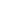 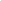 36 = b2Solve for c.27 = c3Solve for c.c2 = 9Solve each.6.1 x 8 =3.5 x 6 =8.4 x 2 =6.1 x 9 =Ed is filling up his pencil case before school. He wants to bring one pen, one pencil, and one highlighter. He has blue, purple, or red pens, and he has pencils decorated with dinosaurs or dots. The highlighters come in pink and orange. Given these choices, how many different combinations of items could Ed put in his pencil case?Lea is planning a vacation. She can go to a city, the ocean, or a lake. For each place, she can get there by taking a train, an airplane, a van, or a bus. Given these choices, how many different combinations does Lea have to choose from?Cole is picking his activities for this year. He wants to play one sport and join one club. The sports he can play are basketball and field hockey. The clubs he is considering are the art club, the science club, the drama club, and the speech club. How many different combinations of activities can Cole pick?Kenny is planning his day at the beach. This afternoon, he can chase seagulls, walk along the water, read a book, or fly a kite. For dinner, he can go to the hamburger joint or the pizza place. For dessert, he can go to the fudge factory, the bakery, or the pie house. Given these choices, how many different combinations does Kenny have to choose from?Solve each.6.3 x 5 =5.8 x 6 =9.6 x 8 =7.5 x 3 =What is the next number in this sequence?1, 1, 3, 7, 13, 21, _______________What is the next number in this sequence?1, 1, 3, 15, 105, ______________What is the next number in this sequence?1, 3, 6, 10, 15, 21, _____________What is the next number in this sequence?1, 2, 6, 24,120, _______________Solve each.2.7 x 8 =4.6 x 7 =3.9 x 5 =4.9 x 5 =